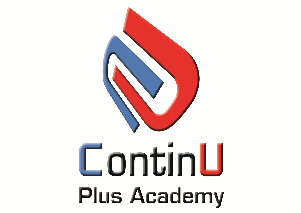 Job AdvertPost Title: Learning CoachWe are recruiting for a Learning Coach/Teaching Assistant.The post will be: 37 hours per week term time only plus 5 TED days. Pay: NJC Scale 3 point 6 - £19,698 (£16,847 actual salary)Are you a talented person who wants to make a difference in young people’s lives? Are you caring, enthusiastic and passionate about children’s education and welfare?Then the ContinU Plus Academy (CPA) would like to hear from you! About us and the roleWe reserve the right to interview before the closing date. The ContinU Plus Academy is an Alternative Provision Free School. The CPA is not one size fits all school and our students reap the rewards of innovative and bespoke curriculum by using Outdoor Education, delivering highly engaging and relevant lessons, we offer vocational, therapeutic and academic pathways according to need. The CPA are seeking to appoint a teaching assistant posts to work with students in years 7-11 and in our sixth form. Teaching assistants work in lessons, and with individuals or small groups of students outside of lessons, supporting their learning. The successful candidates will work with students with a broad range of special educational needs including: ASD, ADHD, ODD and those who require support with numeracy and literacy. There may be an opportunity to specialise in specific areas for candidates with relevant experience and qualifications. We also have some one-to-one roles available, working specifically with individuals who have more complex needs. This is an exciting opportunity to join a fantastic school and team of staff, who go above and beyond for the education and welfare of the young people who attend. You will need to be an individual who is resilient and can demonstrate significant presence around the school and can be adaptable to the school day. We are proud to offer: • delightful, enthusiastic pupils who want to learn • dedicated, talented and highly motivated staff and governors • a fantastic new building • a very successful, ambitious school, determined to build on the standardswe currently achieve • a proven track record in the professional development of colleagues • a mutually strong and supportive team ethos • a motivated, energising climate • a well-resourced school • excellent relationships with families Our successful candidate will receive: • A competitive salary• A unique exciting career opportunity to be working in a successful school. This post is subject to an enhanced from the Disclosure and Barring Service. Starting Date: As soon as possible. If you are interested in this position(s), please contact us for details. We are looking for someone who can embrace challenge and change. No day here is ever the same. The successful applicant(s) will need to be determined, resilient, resoundingly positive and passionate about their and our educational ethos. Our team is made up of inspirational and energetic individuals who have strong moral integrity. You can really make a difference - “We Will Work it Out”We are committed to safeguarding and promoting the welfare of children and young people and we expect all staff and volunteers to share this commitment.